Publicado en Pastrana, Guadalajara el 12/11/2019 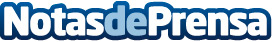 La AEAOF eligió Pastrana como escenario de su undécima Reunión Científica InternacionalEl perfeccionamiento, con fines humanitarios, de las técnicas para determinar la edad de personas indocumentadas que llegan a la CE, y la identificación de víctimas de grandes catástrofes, han sido los dos argumentos centrales de la XI Reunión de la AEAOF celebrada en Pastrana este fin de semanaDatos de contacto:Javier Bravo606411053Nota de prensa publicada en: https://www.notasdeprensa.es/la-aeaof-eligio-pastrana-como-escenario-de-su Categorias: Medicina Historia Castilla La Mancha Otras ciencias http://www.notasdeprensa.es